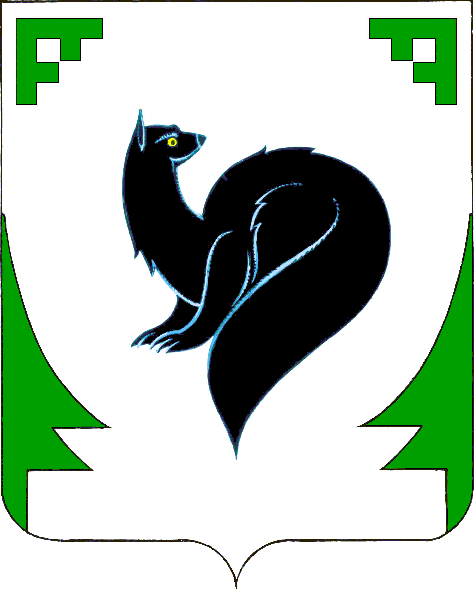 Российская ФедерацияМУНИЦИПАЛЬНОЕ ОБРАЗОВАНИЕХанты-Мансийского автономного округа - ЮгрыГОРОДСКОЙ ОКРУГ ГОРОД   МЕГИОНМуниципальная комиссия по делам несовершеннолетнихи защите их прав в городе Мегионе __________________________________________________________________ПОСТАНОВЛЕНИЕот 22 декабря 2022 года        		           		                                                №89-Кгород Мегион, улица Садовая, 7, конференц-зал, 14 часов 15 минут (сведения об участниках заседания указаны в протоколе заседания Комиссии)О причинах, путях ликвидации пропусков занятий без уважительной причины несовершеннолетнимиЗаслушав и обсудив информацию департамента образования и молодежной политики администрации г. Мегиона, БУ ПО ХМАО-Югры «Мегионский политехнический колледж», КОУ ХМАО-Югры «Мегионскя школа для обучающихся с ограниченными возможностями здоровья» о причинах, путях ликвидации пропусков занятий без уважительной причины несовершеннолетними в 3-4 квартале 2022 года, Комиссия установила:В соответствии с Законом Российской Федерации «Об образовании», Федеральным Законом «Об основах профилактики безнадзорности и правонарушений несовершеннолетних», Семейным кодексом, Кодексом РФ об административных правонарушениях и другими нормативно-правовыми актами специалисты общеобразовательных организаций:выявляют несовершеннолетних, не посещающих или систематически пропускающих по неуважительным причинам занятия в общеобразовательных организациях, принимают меры по их воспитанию и получению ими среднего(полного) общего образования;ведут учет детей, не посещающих или систематически пропускающих по неуважительным причинам занятия в общеобразовательных организациях;выявляют причины и условия, способствующие пропуску занятия по неуважительным причинам;осуществляют ведение документации по учету и движению обучающихся и своевременно информируют орган управления образования и муниципальную комиссию по делам несовершеннолетних и защите их прав, о детях, прекративших или уклоняющихся от обучения.Департаментом образования администрации города Мегиона организован контроль над обеспечением получения общего образования несовершеннолетними, пропускающими занятий без уважительной причины (приказы от 03.04.2019 №192-О «Об организации учета несовершеннолетних, не посещающих или систематически пропускающих по неуважительным причинам занятия в общеобразовательных организациях городского округа город Мегион»; от 04.06.2020 № 593-О «Об организации учета несовершеннолетних, не посещающих или систематически пропускающих по неуважительным причинам занятия в общеобразовательных организациях, подведомственных департаменту образования и молодежной политики администрации города Мегиона»). В рамках которого подведомственные общеобразовательные организации ежемесячно направляют в наш адрес информацию о несовершеннолетних не посещающих или систематически пропускающих по неуважительным причинам занятия. В общеобразовательных организациях организован ежедневный контроль за посещением несовершеннолетних учебных занятий. При отсутствии несовершеннолетних на уроках специалисты школы сообщают родителям (законным представителям) несовершеннолетних о данном факте, выясняют причины отсутствия. По итогам 2 полугодия 2022 года в общеобразовательных организациях пропускающие занятий без уважительной причины 6 (МАОУ «СОШ №1» - 2; МАОУ «СОШ №2» - 1; МАОУ «СОШ №9» - 3) (АППГ - 1) несовершеннолетних.В отношении данных несовершеннолетних, разработаны планы мероприятий по ликвидации задолженностей по предметам; организованы мероприятия по психолого-педагогическому сопровождению и дополнительные занятия с несовершеннолетними; проведены индивидуальные и групповые беседы, лекции, психодиагностики несовершеннолетних; информирование родителей об отсутствии учащихся на занятиях, о необходимости получения образования, об ответственности родителей за воспитание и обучение своих детей; посещение семей по месту жительства; информирование ОПДН ОМВД России по г. Мегиону об учащихся, пропускающих занятия без уважительной причины; направление информации в МКДНиЗП в г. Мегионе, а также совещания педагогических коллективов. Проведены консультации с участниками образовательного процесса по вопросу устранения причин и условий, способствующих пропускам занятий без уважительной причины несовершеннолетними. Основные проблемы, возникающие у обучающихся, пропускающих уроки по неуважительной причине- это проблемы с родителями, снижение успеваемости, конфликты с учителями и одноклассниками. С учетом всех факторов система профилактики пропусков занятий должна включать в себя: работу с обучающимся по развитию и совершенствованию навыков общения, развитию эмоциональной компетентности, толерантности; создание для несовершеннолетних, не посещающих или систематически пропускающих по неуважительным причинам занятия ситуации поддержки, понимания, социального принятия.Во 2 полугодии 2022 года в БУ ПО «МПК» отсутствуют несовершеннолетние имеющие пропуски занятий без уважительной причины.Во 2 полугодии 2022 года в КОУ «Мегионская школа для обучающихся с ограниченными возможностями здоровья» обучающихся не приступивших к учебным занятиям и пропустивших уроки без уважительной причины не зафиксировано (АППГ - 0).Контроль за пропусками уроков осуществляется через ежедневный контроль опаздывающих или пропускающих занятия обучающихся на первый урок дежурным учителем, администрацией школы, социальным педагогом.Классными руководителями осуществляются ежемесячные отчеты по посещаемости обучающихся.Работа по пропускам без уважительной причины и самовольного ухода из школы и дома среди несовершеннолетних ведётся систематически, в соответствии с планом воспитательной работы классного руководителя и согласно школьному плану мероприятий. Ежедневно проводится работа с опаздывающими обучающимися и выяснение причин отсутствия учащихся (по средствам телефонной связи или через смс сообщения от родителей). Обучающиеся пропускают школу по болезни (у всех имеются справки) или по причине плохого самочувствия. Родители следят за посещением занятий, оказывают посильную помощь школе. Ежедневно пропуски уроков фиксируются в классном и электронном журнале. Руководствуясь пунктами 1,2 статьи 14, статьи 16 Закона Ханты-Мансийского автономного округа – Югры от 12.10.2005 №74-оз «О комиссиях по делам несовершеннолетних и защите их прав в Ханты-Мансийском автономном округе – Югре и наделении органов местного самоуправления отдельными полномочиями по образованию и организации деятельности комиссий по делам несовершеннолетних и защите их прав», с целью предупреждения нарушений прав и законных интересов несовершеннолетних, а также предупреждения безнадзорности и правонарушений несовершеннолетних, Комиссия:ПОСТАНОВЛЯЕТ:1. Информацию департамента образования администрации города Мегиона, БУ ПО ХМАО-Югры «Мегионский политехнический колледж», КОУ Ханты-Мансийского автономного округа – Югры «Мегионская школа для обучающихся с ограниченными возможностями здоровья» о причинах, путях ликвидации пропусков занятий без уважительной причины несовершеннолетними, в 3-4 квартале 2022 года, принять к сведению.Срок: 22 декабря 2022 года2. Департаменту образования администрации города Мегиона (Метринская Т.Ю.):2.1. Организовать в образовательных учреждениях города, подведомственных департаменту образования администрации города Мегиона: - контроль над обеспечением получения общего образования несовершеннолетними, пропускающими занятий без уважительной причины;Результаты проведенной работы направить, в формате «word» и «pdf», в муниципальную комиссию по делам несовершеннолетних и защите их прав в городе Мегионе.Срок: по итогам 1-2 квартала 2023 года – до 14 июня 2023 года3. КОУ «Мегионская школа для обучающихся с ограниченными возможностями здоровья» (Е.В.Масленников), БУ ПО Ханты-Мансийского автономного округа-Югры «Мегионский политехнический колледж» (Ю.М.Стоянчук) организовать: - контроль над обеспечением получения общего образования несовершеннолетними, пропускающими занятия без уважительной причины;Результаты проведенной работы направить, в формате «word» и «pdf», в муниципальную комиссию по делам несовершеннолетних и защите их прав в городе Мегионе.Срок: по итогам 1-2 квартала 2023 года – до 14 июня 2023 года4. Департаменту образования администрации города Мегиона (Метринская Т.Ю.), БУ ПО Ханты-Мансийского автономного округа-Югры «Мегионский политехнический колледж» (Стоянчук Ю.М.), КОУ «Мегионская школа для обучающихся с ограниченными возможностями здоровья» (Масленников Е.В.), МАОУ «СОШ №1» (Петряев А.В.), МАОУ «СОШ №2» (Ильина О.А.), МАОУ «СОШ №3 им. И.И.Рынкового» (Дектерева С.В.), МАОУ «СОШ №4» (Исянгулова О.А.), МАОУ №5 «Гимназия» (Подлиповская В.Н.), МБОУ «СОШ №6» (Курушина Т.А.), МАОУ «СОШ №9» (Макаров М.И.) организовать досуг и трудозанятость несовершеннолетних, не приступивших к обучению, либо пропускающих занятия без уважительных причин, во внеучебное время.Информацию об исполнении направлять, в формате «word» и «pdf», в муниципальную комиссию по делам несовершеннолетних и защите их прав в городе Мегионе, согласно Приложению №1.Муниципальные общеобразовательные учреждения города Мегиона информацию об исполнении пункта 4 данного Постановления направляют в срок до 06 июня 2023 года в адрес департамента образования и молодежной политики администрации города Мегиона, согласно Приложению №1.Срок: по итогам 1-2 квартала 2023 года – до 14 июня 2023 года5. МАОУ «СОШ №1» (Петряев А.В.), МАОУ «СОШ №2» (Ильина О.А.), МАОУ «СОШ №9» (Макаров М.И.):5.1. Разработать и утвердить «План дополнительных мероприятий по устранению причин и условий, способствующих пропускам занятий без уважительной причины несовершеннолетними, на 1 полугодие 2023 года».Срок: до 17 января 2023 года5.2. Результаты проведенной работы по исполнению «Плана мероприятий по устранению причин и условий, способствующих пропускам занятий без уважительной причины несовершеннолетними, на 1 полугодие 2023 года» направить в муниципальную комиссию по делам несовершеннолетних и защите их прав в городе Мегионе.Срок: по итогам 1-2 квартала 2023 года – до 14 июня 2023 года5.3. Проанализировать причины неэффективной профилактической работы образовательного учреждения в 3-4 квартале 2022 года по направлению «Профилактика пропусков учебных занятий без уважительной причины несовершеннолетними».Информацию об исполнении, в формате «word» и «pdf», направлять в муниципальную комиссию по делам несовершеннолетних и защите их прав в городе Мегионе.Срок: до 30 декабря 2022 года6. БУ ПО Ханты-Мансийского автономного округа-Югры «Мегионский политехнический колледж» (Стоянчук Ю.М.), КОУ «Мегионская школа для обучающихся с ограниченными возможностями здоровья» (Масленников Е.В.), МАОУ «СОШ №1» (Петряев А.В.), МАОУ «СОШ №2» (Ильина О.А.), МАОУ «СОШ №3 им. И.И.Рынкового» (Дектерева С.В.), МАОУ «СОШ №4» (Исянгулова О.А.), МАОУ №5 «Гимназия» (Подлиповская В.Н.), МБОУ «СОШ №6» (Курушина Т.А.), МАОУ «СОШ №9» (Макаров М.И.):6.1. Организовывать информирование родителей (законных представителей) ребенка о детском телефоне доверия, интернет-ресурсах, школьных и других службах психологической, социальной, педагогической помощи детям и семьям в кризисных ситуациях, по коррекции девиантного поведения несовершеннолетних.6.2. Своевременно (в этот же день) информировать родителей (законных представителей) несовершеннолетнего о посещаемости/пропуске им учебных занятий в случае отсутствия информации от родителя (законного представителя).6.3. Своевременно принимать (в случае выявления) меры по урегулированию конфликтных ситуаций, наблюдать за динамикой межличностных отношений после снятия остроты либо завершения конфликта, в том числе, после примирения сторон.6.4. Принимать (в случае выявления) меры по обеспечению повышения успеваемости обучающегося, организации дополнительных занятий по учебным предметам, дополнительные меры по педагогическому сопровождению процесса обучения несовершеннолетнего.6.5. При отсутствии положительной динамики организовать рассмотрение случая на заседании Совета профилактики или другого коллегиального органа с приглашением несовершеннолетнего, его родителей (законных представителей).6.6. Разрабатывать и реализовывать индивидуальный план профилактической работы с несовершеннолетним, его родителями (законными представителями), включающий меры по оказанию социально-психологической и педагогической помощи, организации досуговой занятости.6.7. Организовать превентивные мероприятия в отношении обучающихся в классном коллективе с несовершеннолетним, пропускающим по неуважительным причинам занятия, по формированию интереса к учебной деятельности, воспитанию ответственности; досуговые мероприятия, направленные на сплочение коллектива.Информацию об исполнении пп.6.1 - 6.7, в формате «word» и «pdf», направлять в муниципальную комиссию по делам несовершеннолетних и защите их прав в городе Мегионе.Срок: по итогам 1-2 квартала 2023 года – до 14 июня 2023 года6.8. Обеспечить исполнение статьи 9 Федерального закона от 24.06.1999 №120-ФЗ «Об основах системы профилактики безнадзорности и правонарушений несовершеннолетних», в части незамедлительного информирования органов и учреждении системы профилактики безнадзорности и правонарушений несовершеннолетних о пропусках несовершеннолетних по неуважительным причинам занятий в образовательной организации.Срок: постоянно7. МАОУ «СОШ №9» (Макаров М.И.):7.1. Рассмотреть вопрос о привлечении к дисциплинарной ответственности должностных лиц МАОУ «СОШ №9» за неэффективную работу образовательного учреждения в 2022 году по направлению «Профилактика пропусков занятий без уважительной причины несовершеннолетними».Копии принятых приказов направить в комиссию по делам несовершеннолетних и защите их прав в городе Мегионе.Срок: до 30 декабря 2022 годаПредседательствующий на заседании Комиссии:Председатель Комиссии                                                                                А.В. ПетриченкоПриложение №1 к постановлению МКДНиЗП в г. Мегионе от «22» декабря 2022 г. №89-К Результатытрудоустройства, оздоровления, отдыха и занятости несовершеннолетних, не приступивших к обучению, либо пропускающих уроки без уважительных причин, за 1 полугодие 2023 года.№Ф.И.О. несовершеннолетнего, дата рождения ОУВид учётаДосуговая занятостьДосуговая занятостьДосуговая занятостьДосуговая занятостьТрудозанятость (название учреждения)Оздоровления, отдыха несовершеннолетних за приделами г.Мегиона (название учреждения)№Ф.И.О. несовершеннолетнего, дата рождения ОУВид учётаУчреждения спорта (название)Учреждения культуры (название)Секции, кружки, клубы ОУ (название)Учреждения УСЗН ХМАО-ЮгрыТрудозанятость (название учреждения)Оздоровления, отдыха несовершеннолетних за приделами г.Мегиона (название учреждения)